Załącznik nr 1........................................							........................................................ pieczątka Wykonawcy  								miejscowość i dataFORMULARZ OFERTOWY – OŚWIADCZENIE  OFERTOWENiniejszym oświadczamy, że w postępowaniu o zamówienie publiczne na dostawę sprzętu komputerowego na potrzeby projektu FindFish dla Instytutu Oceanologii Polskiej Akademii Nauk w Sopocie (nr postępowania: IO/ZP/6/2017), ofertę przetargową składa: ............................................................................................................................................................................................................................................................................................................(Nazwa i adres wykonawcy/ów)- składamy niniejszą ofertę przetargową we własnym imieniu- jako lider konsorcjum składającego się z1 …………………………………..............................................................                                                                                                 (podać nazwy wykonawców wchodzących w skład konsorcjum)- jako wspólnik spółki cywilnej, której wspólnikami są1: …………………………………........................................(podać wspólników spółki cywilnej)Oświadczamy, że składamy ofertę na pakiet (pakiety) nr:……..............................................................................Potwierdzamy, iż nie uczestniczymy w jakiejkolwiek innej ofercie dotyczącej tego samego postępowania.Oświadczamy, że cena oferty zawiera wszystkie koszty, jakie poniesie Zamawiający w przypadku wyboru niniejszej oferty. Oświadczamy, że uważamy się związani niniejszą ofertą przez okres 30 dni. Bieg terminu związania ofertą rozpoczyna się wraz z upływem terminu składania ofert.Oświadczamy, że zapoznaliśmy się ze Specyfikacją Istotnych Warunków Zamówienia i nie wnosimy do niej zastrzeżeń.Akceptujemy warunki umowy, zgodnie ze wzorem stanowiącym załącznik nr 7 do Specyfikacji Istotnych Warunków Zamówienia. W przypadku wyboru naszej oferty zobowiązujemy się do zawarcia umowy według przedstawionego wzoru, w wyznaczonym przez Zamawiającego terminie i miejscu.Oświadczamy, że przyjmujemy termin płatności ………. od daty dostarczenia prawidłowo wystawionej faktury.Zamierzamy / nie zamierzamy  powierzyć podwykonawcy/om ………………………………………………  następującą część zamówienia: ……....................................................................Oświadczamy, że Wykonawca jest / nie jest mikro, małym lub średnim przedsiębiorcą. W przypadku wyboru naszej oferty do realizacji w/w zamówienia publicznego umowa ze strony Wykonawcy będzie podpisana przez: ….....................................................................................................................................Należność z tytułu wykonania umowy należy przekazać na :................................................................................................................................................................................Internet: http:// .......................................................................................................................................................e-mail: ........................... @ .....................................tel: ............................., Fax: .................................................Imię i nazwisko osoby upoważnionej do kontaktów: ...........................................................................................Adres do korespondencji: …………………………………							.............................................................................................							podpis i pieczątka Wykonawcy lub osoby upoważnionejZałącznik nr 2.1.........................................							........................................................ pieczątka Wykonawcy  								miejscowość i dataFORMULARZ OFERTOWO – CENOWYPAKIET IUWAGA! CENY – ZAOKRĄGLONE DO DWÓCH MIEJSC PO PRZECINKU*Cena  musi obejmować :wartość przedmiotu zamówienia i podatek VAT. wszystkie koszty związane z realizacją zamówienia, w tym koszt towaru, transportu do siedziby Zamawiającego, opakowania i ubezpieczenia w czasie dostawy do miejsca siedziby Zamawiającego,  a także gwarancji i serwisu gwarancyjnego.Oferujemy dostawę w terminie: ………tygodni od daty podpisania umowy (maksymalny termin dostawy: 4 tygodnie, minimalny oceniany termin dostawy: 2 tygodnie).................................................  podpis i pieczątka Wykonawcy    lub osoby upoważnionej Załącznik nr 2.2.........................................							........................................................ pieczątka Wykonawcy  								miejscowość i dataFORMULARZ OFERTOWO – CENOWYPAKIET IIUWAGA! CENY – ZAOKRĄGLONE DO DWÓCH MIEJSC PO PRZECINKU*Cena  musi obejmować :wartość przedmiotu zamówienia i podatek VAT. wszystkie koszty związane z realizacją zamówienia, w tym koszt towaru, transportu do siedziby Zamawiającego, opakowania i ubezpieczenia w czasie dostawy do miejsca siedziby Zamawiającego,  a także gwarancji i serwisu gwarancyjnego.Oferujemy dostawę w terminie: ………tygodni od daty podpisania umowy (maksymalny termin dostawy: 8 tygodni, minimalny oceniany termin dostawy: 4 tygodnie)…..............................................  podpis i pieczątka Wykonawcy    lub osoby upoważnionej Załącznik nr 2.3.….....................................							…..................................................... pieczątka Wykonawcy  								miejscowość i dataFORMULARZ OFERTOWO – CENOWYPAKIET IIIUWAGA! CENY – ZAOKRĄGLONE DO DWÓCH MIEJSC PO PRZECINKU*Cena  musi obejmować :wartość przedmiotu zamówienia i podatek VAT. wszystkie koszty związane z realizacją zamówienia, w tym koszt towaru, transportu do siedziby Zamawiającego, opakowania i ubezpieczenia w czasie dostawy do miejsca siedziby Zamawiającego,  a także gwarancji i serwisu gwarancyjnego.Oferujemy dostawę w terminie: ………tygodni od daty podpisania umowy (maksymalny termin dostawy: 8 tygodni, minimalny oceniany termin dostawy: 4 tygodnie).................................................  podpis i pieczątka Wykonawcy    lub osoby upoważnionej Załącznik nr 2.4.........................................							........................................................ pieczątka Wykonawcy  								miejscowość i dataFORMULARZ OFERTOWO – CENOWYPAKIET IVUWAGA! CENY – ZAOKRĄGLONE DO DWÓCH MIEJSC PO PRZECINKU*Cena  musi obejmować :wartość przedmiotu zamówienia i podatek VAT. wszystkie koszty związane z realizacją zamówienia, w tym koszt towaru, transportu do siedziby Zamawiającego, opakowania i ubezpieczenia w czasie dostawy do miejsca siedziby Zamawiającego,  a także gwarancji i serwisu gwarancyjnego.Oferujemy dostawę w terminie: ………dni od daty podpisania umowy (maksymalny termin dostawy: 14 dni, minimalny oceniany termin dostawy: 7 dni).................................................  podpis i pieczątka Wykonawcy    lub osoby upoważnionej Załącznik nr 3........................................							........................................................pieczątka Wykonawcy 									miejscowość i dataINFORMACJA W ZAKRESIE POWSTANIA U ZAMAWIAJĄCEGO OBOWIĄZKU PODATKOWEGOPrzystępując do udziału w postępowaniu o udzielenie zamówienia publicznego na dostawę sprzętu komputerowego na potrzeby projektu FindFish dla Instytutu Oceanologii Polskiej Akademii Nauk w Sopocie (nr postępowania: IO/ZP/6/2017)  informuję, że: wybór oferty nie będzie prowadzić do powstania u Zamawiającego obowiązku podatkowego,wybór oferty będzie prowadzić do powstania u Zamawiającego obowiązku podatkowego,11wybór oferty będzie prowadzić do powstania u Zamawiającego obowiązku podatkowego w przypadku gdy łączna wartość zamawianych przez Zamawiającego przenośnych maszyn do automatycznego przetwarzania danych o masie <= 10 kg  (tj. laptopy, notebooki, itp.)  przekroczy kwotę 20 000 zł netto.11Jednocześnie informuję, iż powyższy obowiązek podatkowy dotyczyć będzie następujących towarów: .....................................................................................................						pieczątka i podpis Wykonawcy lub osoby upoważnionejZałącznik nr 4.1.........................................							........................................................ pieczątka Wykonawcy  								miejscowość i dataZESTAWIENIE WYMAGANYCH  PARAMETRÓW  TECHNICZNYCH I GWARANCJIDLA PAKIETU I1. Laptop – 2 sztuki(Kod CPV: 30.21.31.00-6 Komputery przenośne)Producent ………............................................. Oferowany model i kod producenta ....................................................  Numer katalogowy producenta ..........................Zestawienie parametrów technicznych - parametry wymaganePrzykładowy sprzęt spełniający wymagania: MacBook Pro 15” (late 2016) | Core i7 2.7GHz | Radeon Pro 460 | 512GB SSD2. Przejściówka USB-C – DVI - 1 szt.(Kod CPV: 30.23.72.00-1 Akcesoria komputerowe)Producent, model i kod producenta ................................................. Numer katalogowy producenta ..........................Zestawienie parametrów technicznych - parametry wymaganePrzykładowy produkt spełniający wymagania: Kanex adapter USB-C/DVI3. Przejściówka USB-C – HDMI+USB - 2 szt.(Kod CPV: 30.23.72.00-1 Akcesoria komputerowe)Producent, model i kod producenta ................................................. Numer katalogowy producenta ..........................Zestawienie parametrów technicznych - parametry wymaganePrzykładowy produkt spełniający wymagania: Satechi Slim Aluminum Type-C Multi-Port Adapter (UPC: 879961006600)Zestawienie wymaganych parametrów technicznych i gwarancji oferowanych urządzeń należy wypełnić szczegółowo i dokładnie wskazując rzeczywiste parametry oferowanych urządzeń adekwatnie do paramentów wymaganych przez Zamawiającego.Wykonawca zobowiązany jest wskazać również (oprócz wskazania rzeczywistych parametrów) producenta i model procesora oraz karty graficznej oferowanych laptopów. Niespełnienie któregokolwiek z wymaganych parametrów powoduje odrzucenie oferty.Wykonawca zobowiązuje się w ramach ceny oferty do dostarczenia urządzenia do siedziby Zamawiającego. Oświadczamy, że oferowane powyżej wyspecyfikowane urządzenie jest kompletne i będzie gotowe do użytkowania bez  żadnych dodatkowych zakupów i inwestycji.Serwis gwarancyjny wykonywany będzie przez :.........................................................................................................., adres: ..............................................................................................................................................................................Nr telefonu pod który należy zgłaszać awarie sprzętu .............................................................Serwis dostępny będzie jak niżej:  -w następujące dni tygodnia................................................. - w następujących godzinach ................................................                                                                            		............................................................................................                                                                       		 podpis i pieczątka Wykonawcy lub osoby upoważnionejZałącznik nr 4.2.........................................							........................................................ pieczątka Wykonawcy  								miejscowość i dataZESTAWIENIE WYMAGANYCH  PARAMETRÓW  TECHNICZNYCH I GWARANCJIDLA PAKIETU II1. Laptop  – 1 sztuka(Kod CPV: 30.21.31.00-6 Komputery przenośne)Producent ………............................................. Oferowany model i kod producenta ....................................................  Numer katalogowy producenta ..........................Zestawienie parametrów technicznych - parametry wymaganePrzykładowy sprzęt spełniający wymagania: Dell  PRECISION 7720| i7-7700HQ | 16GB | 512GB SSD | 2TB HDD | NVIDIA Quadro M1200 4GB | Windows 10Zestawienie wymaganych parametrów technicznych i gwarancji oferowanych urządzeń należy wypełnić szczegółowo i dokładnie wskazując rzeczywiste parametry oferowanych urządzeń adekwatnie do paramentów wymaganych przez Zamawiającego.Wykonawca zobowiązany jest wskazać również (oprócz wskazania rzeczywistych parametrów) producenta i model procesora oraz karty graficznej oferowanego laptopa. Niespełnienie któregokolwiek z wymaganych parametrów powoduje odrzucenie oferty.Wykonawca zobowiązuje się w ramach ceny oferty do dostarczenia urządzenia do siedziby Zamawiającego. Oświadczamy, że oferowane powyżej wyspecyfikowane urządzenie jest kompletne i będzie gotowe do użytkowania bez  żadnych dodatkowych zakupów i inwestycji.Serwis gwarancyjny wykonywany będzie przez :.........................................................................................................., adres: ..............................................................................................................................................................................Nr telefonu pod który należy zgłaszać awarie sprzętu .............................................................Serwis dostępny będzie jak niżej:  -w następujące dni tygodnia.................................................................................................... - w następujących godzinach ...............................................................................................................................................................................................                                                                        podpis i pieczątka Wykonawcy lub osoby upoważnionejZałącznik nr 4.3.........................................							........................................................ pieczątka Wykonawcy  								miejscowość i dataZESTAWIENIE WYMAGANYCH  PARAMETRÓW  TECHNICZNYCH I GWARANCJIDLA PAKIETU III1. Stacja robocza – 1 sztuka(Kod CPV: 48.82.00.00-2 Serwery)Producent ………............................................. Oferowany model i kod producenta ....................................................  Numer katalogowy producenta ..........................Zestawienie parametrów technicznych - parametry wymaganePrzykładowy sprzęt spełniający wymagania: 1. Supermicro SuperStorage Server (6028R-E1CR12H)2. Intel E5-1630 V33. Low Profile 12Gb/s Eight-Port SAS Internal RAID Adapter (AOC-S3108L-H8iR)4. Samsung memory D4 2133 16GB, ECC, RDIMM, 1,2V (M393A2G40EB1-CPB)5. Toshiba N300 - High-Reliability Hard Drive, 4TB (HDWQ140EZSTA)2. Macierz dyskowa – 1 sztuka(Kod CPV: 48.82.00.00-2 Serwery)Producent ………............................................. Oferowany model i kod producenta ....................................................  Numer katalogowy producenta ..........................Zestawienie parametrów technicznych - parametry wymaganePrzykładowy sprzęt spełniający wymagania: 1. Supermicro SuperStorage Server (6028R-E1CR12L)2. Intel E5-1630 V33. Supermicro 12Gb/s Eight-Port SAS Internal HBA Adapter (AOC-S3008L-L8e)4. Toshiba N300 - High-Reliability Hard Drive, 4TB (HDWQ140EZSTA)5. Samsung memory D4 2133 16GB, ECC, RDIMM, 1,2V (M393A2G40EB1-CPB)6. Intel DC S3610 Series 200GB MLC (SSDSC2BX200G401)Zestawienie wymaganych parametrów technicznych i gwarancji oferowanych urządzeń należy wypełnić szczegółowo i dokładnie wskazując rzeczywiste parametry oferowanych urządzeń adekwatnie do paramentów wymaganych przez Zamawiającego.Wykonawca zobowiązany jest wskazać również (oprócz wskazania rzeczywistych parametrów) producenta i model wskazanych elementów oferowanego sprzętu. Niespełnienie któregokolwiek z wymaganych parametrów powoduje odrzucenie oferty.Wykonawca zobowiązuje się w ramach ceny oferty do dostarczenia urządzenia do siedziby Zamawiającego. Oświadczamy, że oferowane powyżej wyspecyfikowane urządzenie jest kompletne i będzie gotowe do użytkowania bez  żadnych dodatkowych zakupów i inwestycji.Serwis gwarancyjny wykonywany będzie przez :.........................................................................................................., adres: ..............................................................................................................................................................................Nr telefonu pod który należy zgłaszać awarie sprzętu .............................................................Serwis dostępny będzie jak niżej:  -w następujące dni tygodnia........................................... - w następujących godzinach ......................................................................................................................................                                                                      podpis i pieczątka Wykonawcy lub osoby upoważnionejZałącznik nr 4.4.........................................							........................................................ pieczątka Wykonawcy  								miejscowość i dataZESTAWIENIE WYMAGANYCH  PARAMETRÓW  TECHNICZNYCH I GWARANCJIDLA PAKIETU IV1. Stacja robocza – 1 sztuka(Kod CPV: 30.21.30.00-5 Komputery osobiste)Producent ………............................................. Oferowany model i kod producenta ....................................................  Numer katalogowy producenta ..........................Zestawienie parametrów technicznych - parametry wymaganePrzykładowy sprzęt spełniający wymagania: Procesor: Intel Core i7-6850K Broadwell-EChłodzenie CPU (radiator): Thermalright Macho X2Płyta główna: Asus X99-EPamięć RAM: 4x Pamięci HyperX Fury Black, DDR4, 8GB, 2400MHz, CL15 (HX424C15FB/8)Dysk SSD: SSD Samsung 960 PRO 512 GB PCIe 3.0 M.2 NVMe (MZ-V6P512BW)Zasilacz: SeaSonic PRIME Platinum 1000W (SSR-1000PD)Obudowa: PHANTEKS Enthoo Pro (PH-ES614PC_BK) + 2x wentylatory SilentiumPC Sigma Pro 140, 4-pin PWM (SPC137)Napęd optyczny: LG SuperMulti GH24NSD1 RBBBMysz i klawiatura: Logitech MK120Karty graficzne: 2x MSI 1080 Ti GAMING X 11GSystem operacyjny Windows 10 PRO PL2. Monitor komputerowy – 2 sztuki(Kod CPV: 30.23.13.10-3 Wyświetlacze płaskie)Producent ………............................................. Oferowany model i kod producenta ....................................................  Numer katalogowy producenta ..........................Zestawienie parametrów technicznych - parametry wymaganePrzykładowy sprzęt spełniający wymagania: Iiyama ProLite XUB2790HS-B1 + kabel HDMI ok. 1,5mZestawienie wymaganych parametrów technicznych i gwarancji oferowanych urządzeń należy wypełnić szczegółowo i dokładnie wskazując rzeczywiste parametry oferowanych urządzeń adekwatnie do paramentów wymaganych przez Zamawiającego.Wykonawca zobowiązany jest wskazać również (oprócz wskazania rzeczywistych parametrów) producenta i model procesora oraz karty graficznej oferowanego laptopa. Niespełnienie któregokolwiek z wymaganych parametrów powoduje odrzucenie oferty.Wykonawca zobowiązuje się w ramach ceny oferty do dostarczenia urządzenia do siedziby Zamawiającego. Oświadczamy, że oferowane powyżej wyspecyfikowane urządzenie jest kompletne i będzie gotowe do użytkowania bez  żadnych dodatkowych zakupów i inwestycji.Serwis gwarancyjny wykonywany będzie przez :.........................................................................................................., adres: ..............................................................................................................................................................................Nr telefonu pod który należy zgłaszać awarie sprzętu .....................................Serwis dostępny będzie jak niżej:  -w następujące dni tygodnia........................................... - w następujących godzinach ..........................................                                                                          ............................................................................................                                                                     		 podpis i pieczątka Wykonawcy lub osoby upoważnionejZałącznik nr 5OŚWIADCZENIE WYKONAWCY o spełnianiu warunków udziału w postępowaniu i braku podstaw wykluczenia składane na podstawie art. 25a ust. 1 ustawy z dnia 29 stycznia 2004 r. - Prawo zamówień publicznych (Dz. U. z 2015 r. poz. 2164, z późn. zm.) w postępowaniu o udzielenie zamówienia publicznego na dostawę sprzętu komputerowego na potrzeby projektu FindFish dla Instytutu Oceanologii Polskiej Akademii Nauk w Sopocie (IO/ZP/6/2017)Ja, niżej podpisany oświadczam, co następuje:OŚWIADCZENIE O SPEŁNIANIU WARUNKÓW UDZIAŁU W POSTĘPOWANIU.Oświadczam, że Wykonawca spełnia warunki udziału w postępowaniu określone przez Zamawiającego w sekcji III.1 ogłoszenia o zamówieniu oraz rozdziale III ust.2 Specyfikacji Istotnych Warunków Zamówienia.…………….……., dnia ………….……. r. 			…………………………………………własnoręczny podpisWYKAZANIE PRZEZ WYKONAWCĘ SPEŁNIANIA WARUNKÓW UDZIAŁU W POSTĘPOWANIU, GDY WYKONAWCA POWOŁUJE SIĘ NA ZASOBY INNYCH PODMIOTOW NA WARUNKACH OKREŚLONYCH W ART. 22A USTAWY PZP.Oświadczam, że w celu wykazania spełniania warunków udziału w postępowaniu określonych przez Zamawiającego w sekcji III.1 ogłoszenia o zamówieniu oraz rozdziale III ust.2 Specyfikacji Istotnych Warunków Zamówienia Wykonawca NIE POLEGA na zasobach innych podmiotów / POLEGA na zasobach następującego podmiotu (następujących podmiotów):…………………………………………………………………………………………………………………w zakresie …………………………………………………………………………………………….sposób wykorzystania zasobów ……………………………………..……………………………….zakres i okres udziału podmiotu ……………………………………………………………………...…………………………………………………………………………………………………………………w zakresie …………………………………………………………………………………………….sposób wykorzystania zasobów ……………………………………..……………………………….zakres i okres udziału podmiotu …………………………………………………………………….. ………………., dnia ………….……. r. 			…………………………………………własnoręczny podpisOŚWIADCZENIE W ZAKRESIE PODSTAW WYKLUCZENIA Z POSTĘPOWANIA WYKONAWCY.Oświadczam, że Wykonawca NIE PODLEGA wykluczeniu z postępowania na podstawie art. 24 ust. 1 pkt 12-23 Pzp oraz na podstawie art. 24 ust. 5 Pzp w zakresie wskazanym w rozdziale IV ust. 2 Specyfikacji Istotnych Warunków ZamówieniaOświadczam, że Wykonawca PODLEGA wykluczeniu na podstawie art. ……………………..(należy podać mającą zastosowanie podstawę wykluczenia spośród wymienionych w art. 24 ust. 1 pkt 13-14, 16-20 lub art. 24 ust. 5 ustawy Pzp w zakresie wskazanym w rozdziale IV ust. 2 SIWZ). W pozostałym zakresie oświadczam, że Wykonawca nie podlega wykluczeniu z postępowania.15Jednocześnie oświadczam, że w związku z ww. okolicznością, na podstawie art. 24 ust. 8 ustawy Pzp Wykonawca podjął następujące środki naprawcze: …………………………………………………………………………………………………………………………………………………………………………………………………………………………Wykonawca wskazuje następujące dowody na to, że podjęte przez niego środki są wystarczające do wykazania jego rzetelności:………………………………………………………………………………………………..….....………………………………………………………………………………………..………….....…………….……., dnia ………….……. r. 			…………………………………………własnoręczny podpisOŚWIADCZENIE W ZAKRESIE PODSTAW WYKLUCZENIA Z POSTĘPOWANIA PODMIOTU, O KTÓRYM MOWA W ART. 22A UST. 1 PZP.Oświadczam, że wobec niżej wymienionych podmiotów, o których mowa w art. 22a ust. 1 ustawy Pzp, na których zasoby Wykonawca powołuje się w celu potwierdzenia spełniania warunków udziału w postępowaniu, nie zachodzą podstawy wykluczenia, o których mowa w art. 24 ust. 1 pkt 13-22 i ust. 5 ustawy Pzp (w zakresie wskazanym w rozdziale IV ust. 2 Specyfikacji Istotnych Warunków Zamówienia):1)	………………………………………………………………………………………………..….....2)	………………………………………………………………………………………..………….....…………….……., dnia ………….……. r. 			…………………………………………własnoręczny podpisWSKAZANIE OŚWIADCZEŃ LUB DOKUMENTÓW DOSTĘPNYCH W FORMIE ELEKTRONICZNEJ LUB ZNAJDUJĄCYCH SIĘ W POSIADANIU ZAMAWIAJĄCEGOWskazuję, iż następujący dokument ………………………………. jest dostępny w formie elektronicznej pod następującym adresem……………………………. Wskazuję, iż następujący dokument ………………………. znajduje się w posiadaniu Zamawiającego ………………………………………….……., dnia ………….……. r. 			…………………………………………własnoręczny podpisOŚWIADCZENIE DOTYCZĄCE PODANYCH INFORMACJI.Oświadczam, że:wszystkie informacje podane w powyższych oświadczeniach są aktualne i zgodne z prawdą oraz zostały przedstawione z pełną świadomością konsekwencji wprowadzenia Zamawiającego w błąd przy przedstawianiu informacji.Wykonawca jest w stanie przedstawić wymagane dokumenty;Wykonawca bezprawnie nie wpływał oraz nie próbował wpłynąć na czynności Zamawiającego lub pozyskać informacji poufnych, mogące dać wykonawcy przewagę w postępowaniu o udzielenie zamówienia.…………….……., dnia ………….……. r. 			…………………………………………własnoręczny podpisZałącznik nr 6........................................							........................................................pieczątka Wykonawcy 									miejscowość i dataINFORMACJA W ZAKRESIE PRZYNALEŻNOŚCI DO TEJ SAMEJ GRUPY KAPITAŁOWEJW związku z udziałem w postępowaniu o udzielenie zamówienia publicznego na sprzętu komputerowego na potrzeby projektu FindFish dla Instytutu Oceanologii Polskiej Akademii Nauk w Sopocie (nr postępowania: IO/ZP/6/2017) oświadczam, że Wykonawca, którego reprezentuję:NALEŻY do tej samej grupy kapitałowej, co następujący Wykonawcy, którzy złożyli w niniejszym postępowaniu odrębne oferty (oferty częściowe):……………………………………………………………………………………………….……………………………………………………………………………………………….……………………………………………………………………………………………….……………………………………………………………………………………………….……………………………………………………………………………………………….……………………………………………………………………………………………….……………………………………………………………………………………………….……………………………………………………………………………………………….……………………………………………………………………………………………….……………………………………………………………………………………………….……………………………………………………………………………………………….……………………………………………………………………………………………….……………………………………………………………………………………………….……………………………………………………………………………………………….……………………………………………………………………………………………….NIE NALEŻY do tej samej grupy kapitałowej, co Wykonawcy, którzy złożyli w niniejszym postępowaniu odrębne oferty (oferty częściowe).23.....................................................................................................						pieczątka i podpis Wykonawcy lub osoby upoważnionejZałącznik nr 7UMOWA nr ............. 2017 - PROJEKTzawarta w dniu ................. w Sopocie pomiędzy:Instytutem Oceanologii Polskiej Akademii Nauk w Sopocie, ul. Powstańców Warszawy 55, 81-712 Sopot zwanym w dalszej części  niniejszej umowy ZAMAWIAJĄCYM  reprezentowanym przez:Dyrektora –  ................................................................apodmiotem gospodarczym ........  z siedzibą ..................................................................................................................zarejestrowanym  w .......................................................................................................................................................posiadającym  NIP   ................................                       REGON  ..............................zwanym w dalszej części niniejszej umowy WYKONAWCĄ  reprezentowanym przez:...........................................................................o następującej treści:§ 1PODSTAWA ZAWARCIA UMOWY1.	Podstawą zawarcia niniejszej umowy jest wybór najkorzystniejszej oferty wyłonionej w trybie przetargu nieograniczonego nr IO/ZP/6/2017 zgodnie z ustawą z dnia 29 stycznia 2004 r. Prawo zamówień publicznych (j.t. Dz.U. z 2015 r. poz. 2164 ze zm.) w zakresie Pakietu …………………………………………………………….2.	Przedmiot zamówienia realizowany jest w ramach projektu "Platforma transferu wiedzy FindFish - Numeryczny System Prognozowania warunków środowiska morskiego Zatoki Gdańskiej dla Rybołówstwa" w ramach Regionalnego Programu Operacyjnego Województwa Pomorskiego na lata 2014-2020 (RPO WP 2014-2020) współfinansowanego z Europejskiego Funduszu Rozwoju Regionalnego.§ 2PRZEDMIOT UMOWYPrzedmiotem niniejszej umowy jest dostawa sprzętu komputerowego na potrzeby projektu FindFish dla Instytutu Oceanologii Polskiej Akademii Nauk w Sopocie zgodnie ze złożoną ofertą z dnia…………….. oraz Specyfikacją Istotnych Warunków Zamówienia z dnia……………………..., według rodzaju, ilości i ceny szczegółowo określonych w załączonym Formularzu ofertowo - cenowym (Załącznik nr …………) i Zestawieniu Wymaganych Parametrów Technicznych i Gwarancji (Załącznik nr …………), stanowiącymi integralną część niniejszej umowy.Przedmiot umowy obejmuje dostawę i transport sprzętu, części lub akcesoriów do siedziby Zamawiającego w miejsce przez niego wskazane.Przedmiot umowy jest fabrycznie nowy, wolny od wszelkich wad i uszkodzeń, bez wcześniejszej eksploatacji i nie jest przedmiotem praw osób trzecich.Wraz z dostawą przedmiotu umowy Wykonawca załączy instrukcje obsługi w języku polskim, dokumenty techniczne oraz karty gwarancyjne, jeśli są wymagane do realizacji uprawnień przez Zamawiającego.Wykonawca przejmuje na siebie odpowiedzialność z tytułu wszelkich roszczeń, z jakimi osoby trzecie wystąpią przeciwko Zamawiającemu w związku z korzystaniem przez niego z praw należących do osób trzecich, a w szczególności z praw autorskich, patentów, wzorów użytkowych, wzorów zdobniczych, wzorów przemysłowych lub znaków towarowych, jeżeli normalne używanie przedmiotu niniejszej umowy wymaga korzystania z tych praw.§ 3TERMIN REALIZACJIDostawa sprzętu, części lub akcesoriów określonych w § 2 niniejszej umowy nastąpi nie później niż w terminie ............... od dnia podpisania umowy do siedziby Zamawiającego w Sopocie: ul. Powstańców Warszawy 55, 81 – 712 Sopot.§ 4WYNAGRODZENIEZa wykonanie przedmiotu umowy Wykonawca otrzyma od Zamawiającego wynagrodzenie, ustalone na podstawie cen jednostkowych zgodnie ze złożoną ofertą w wysokości …………………. zł netto (słownie: …………………), powiększone o kwotę podatku VAT. Wartość brutto umowy wynosi ……………….zł  (słownie:…………………..).Powyższe wynagrodzenie obejmuje wszystkie koszty związane z realizacją przedmiotu niniejszej umowy w tym: ewentualne cło, koszty odpowiedniego opakowania i ubezpieczenia sprzętu, części lub akcesoriów w czasie dostawy do siedziby Zamawiającego, koszty transportu i dostawy sprzętu, części lub akcesoriów do siedziby Zamawiającego oraz koszty udzielenia gwarancji na sprzęt, części lub akcesoria.Koszty podatku VAT zostaną rozliczone i pokryte przez Zamawiającego, jeżeli na Zamawiającym spoczywa taki obowiązek zgodnie z przepisami o podatku od towarów i usług. W przypadku powstania po stronie Zamawiającego obowiązku podatkowego zgodnie z przepisami o podatku od towarów i usług, Wykonawcy przysługiwać będzie jedynie wartość netto asortymentu, w zakresie którego na Zamawiającym ciążyć będzie obowiązek podatkowy, ustalona zgodnie z odpowiednim formularzem cenowym. § 5WARUNKI REALIZACJIStrony postanawiają, że zapłata za dostarczony towar odbędzie się na podstawie faktury wystawionej dla Instytutu Oceanologii PAN w Sopocie po dokonaniu odbioru dostawy przez Zamawiającego bez zastrzeżeń. Wykonawca określi na fakturze nazwę dostarczonego towaru zgodnie z opisem odpowiedniego pakietu w SIWZ. Należność za dostarczony i odebrany przedmiot umowy regulowana będzie przelewem z rachunku Zamawiającego na rachunek Wykonawcy .................................................................. po otrzymaniu zamówionego towaru, w terminie do ………..dni od daty otrzymania przez Zamawiającego prawidłowo wystawionej faktury przez Wykonawcę, po wcześniejszym dostarczeniu towaru i podpisaniu protokołu zdawczo-odbiorczego. Wykonawca wskaże w protokole zdawczo-odbiorczym numery seryjne dostarczanego towaru.Wykonawca ma prawo do naliczania odsetek ustawowych za nieterminową zapłatę.Zamawiający nie wyraża zgody na zastrzeżenie własności przedmiotu umowy na rzecz Wykonawcy aż do czasu uiszczenia ceny. W przypadku zamieszczenia na fakturze VAT zapisu o zastrzeżeniu prawa własności do czasu uiszczenia ceny, faktura zostanie zwrócona Wykonawcy. W tym ostatnim wypadku przyjmuje się, iż faktura nie została wystawiona prawidłowo. Wykonawca dostarczy przedmiot umowy na koszt własny do siedziby Zamawiającego, zgodnie ze złożoną ofertą w nieprzekraczalnym terminie określonym w § 3 niniejszej umowy.Termin realizacji niniejszej umowy określony w jej § 3 uznaje się za dotrzymany, jeżeli Wykonawca dostarczy przedmiot umowy na miejsce przeznaczenia w stanie kompletnym i zdolnym do eksploatacji bez dokonywania dalszych zakupów lub inwestycji.Dostawa Pakietu musi nastąpić w stanie kompletnym, obejmującym jednocześnie wszystkie elementy wchodzące w skład Pakietu oraz wskazywać w sposób jednoznaczny, do którego Pakietu dane elementy należą. W przypadku dostawy zrealizowanej przez kuriera poszczególne elementy powinny wskazywać w sposób jednoznaczny Wykonawcę oraz Pakiet, w ramach którego dany element jest dostarczany (w szczególności poprzez odpowiednie oznaczenia na pudłach). W przypadku braku powyższych oznaczeń  Zamawiający nie ponosi odpowiedzialności za zdarzenia wynikające z tego braku, np. niepodpisanie protokołu odbioru z powodu trudności w identyfikacji sprzętu.Dokładny termin i godzina dostawy przedmiotu umowy powinny zostać wcześniej uzgodnione z Zamawiającym.Wykonawca odpowiada wobec Zamawiającego za wady fizyczne i prawne dostarczonego sprzętu, części i akcesoriów (w szczególności polegające na jakiejkolwiek niezgodności z opisem przedmiotu zamówienia), a także za braki ilościowe oraz za uszkodzenie ich podczas transportu. W przypadku stwierdzenia nieprawidłowości dostarczonych urządzeń, w szczególności braku odpowiedniej jakości oraz w razie dostarczenia Zamawiającemu urządzeń wadliwych, uszkodzonych lub niezgodnych z zamówieniem, Zamawiający może odmówić dokonania ich odbioru. Zamawiający w takiej sytuacji przekaże Wykonawcy protokół zawierający uwagi Zamawiającego co do stwierdzonych nieprawidłowości oraz wezwie Wykonawcę do usunięcia stwierdzonych wad w określonym terminie.W przypadku stwierdzenia nieprawidłowości dostarczonych urządzeń po ich odbiorze, w szczególności braku odpowiedniej jakości oraz w razie dostarczenia Zamawiającemu urządzeń wadliwych, uszkodzonych lub niezgodnych z zamówieniem, Zamawiający pisemnie lub za pomocą faksu zawiadomi Wykonawcę o stwierdzonych nieprawidłowościach w ciągu 3 dni od dnia ich ujawnienia. Do zawiadomienia należy dołączyć: protokół reklamacyjny zawierający żądanie co do sposobu usunięcia stwierdzonych nieprawidłowości oraz protokół odbioru. Wskazane przez Zamawiającego nieprawidłowości, o których mowa w ust. 10 i 11 powyżej, Wykonawca usunie na swój koszt, w sposób określony przez Zamawiającego, w terminie nie dłuższym niż 7 dni od dnia zgłoszenia nieprawidłowości – w przypadku drobnych usterek lub w terminie 14 dni od dnia zgłoszenia nieprawidłowości – w przypadku konieczności przekazania sprzętu do producenta, chyba, że Strony uzgodnią inny termin.Brak odpowiedzi Wykonawcy na zawiadomienie o stwierdzonych nieprawidłowościach, w terminie 2 dni od daty otrzymania zawiadomienia, będzie jednoznaczny z uznaniem reklamacji i zobowiązaniem się Wykonawcy do niezwłocznego usunięcia stwierdzonych nieprawidłowości.§ 6KARY UMOWNEWykonawca zapłaci Zamawiającemu kary umowne w wysokości: 1 % od wartości netto Pakietu, którego zwłoka dotyczy, za każdy dzień zwłoki w dostawie towaru, zgodnego z ofertą Wykonawcy lub właściwej jakości, w stosunku do terminu określonego w § 3 niniejszej umowy.1 % od wartości netto Pakietu, którego zwłoka dotyczy, za każdy dzień zwłoki w usunięciu wad stwierdzonych przy lub po odbiorze;20 % wartości netto zamówienia z tytułu odstąpienia przez którąkolwiek ze Stron od umowy z przyczyn leżących po stronie Wykonawcy określonych w § 8 ust.2.Niniejsze kary umowne płatne są w terminie 7 dni od daty otrzymania przez Wykonawcę wezwania do ich zapłaty.Zamawiający uprawniony jest do potrącania naliczonych kar umownych z wynagrodzenia należnego Wykonawcy.Zamawiający zastrzega sobie możliwość dochodzenia odszkodowania przewyższającego wysokość w/w kar na zasadach ogólnych Kodeksu Cywilnego.§ 7GWARANCJAWykonawca jest odpowiedzialny względem Zamawiającego z tytułu rękojmi za wady przedmiotu niniejszej umowy na warunkach określonych w kodeksie cywilnym. Zamawiający nie wyraża zgody na wyłączenie ani ograniczenie odpowiedzialności Wykonawcy z tytułu rękojmi. W przypadku zamieszczenia na fakturze VAT zapisu o wyłączeniu lub ograniczeniu ww. odpowiedzialności faktura zostanie zwrócona Wykonawcy. W tym ostatnim wypadku przyjmuje się, iż faktura nie została wystawiona prawidłowo. Wykonawca udziela gwarancji na dostarczony sprzęt lub akcesoria zgodnie z SIWZ i Zestawieniem Wymaganych Parametrów Technicznych i Gwarancji. Okres gwarancji liczony jest od daty odbioru towaru bez zastrzeżeń przez Zamawiającego. Wykonawca w okresie trwania gwarancji zapewni serwis gwarancyjny na zasadach określonych w ust. 4 i 5 niniejszego paragrafu.W okresie gwarancji Zamawiający może żądać od Wykonawcy usunięcia wad w drodze naprawy przedmiotu umowy, w przypadku niemożności usunięcia usterki, Zamawiający może żądać od Wykonawcy wymiany danego sprzętu, części lub akcesoriów na fabrycznie nowe. Jeżeli Wykonawca, po wezwaniu go przez Zamawiającego do wymiany przedmiotu umowy lub usunięcia wad, nie dopełni obowiązku wymiany przedmiotu umowy na wolny od wad lub usunięcia wad w drodze naprawy w terminie określonym w umowie, Zamawiający jest uprawniony do usunięcia wad w drodze naprawy na ryzyko i koszt Wykonawcy, zachowując przy tym inne uprawnienia przysługujące mu na podstawie umowy, a w szczególności roszczenia z tytułu rękojmi za wady fizyczne.Gwarancja nie obejmuje uszkodzeń powstałych przez niewłaściwe oraz niezgodne z dostarczoną przez Wykonawcę instrukcją lub dokumentacją użytkowanie przedmiotu umowy.§ 8POSTANOWIENIA KOŃCOWEW razie wystąpienia istotnej zmiany okoliczności powodującej, że wykonanie umowy nie leży w interesie publicznym, czego nie można było przewidzieć w chwili zawarcia niniejszej umowy, lub dalsze wykonywanie umowy może zagrozić istotnemu interesowi bezpieczeństwa państwa lub bezpieczeństwu publicznemu, Zamawiający może odstąpić od umowy w terminie 30 dni od powzięcia wiadomości o powyższych okolicznościach. W takim przypadku Wykonawca może żądać wyłącznie wynagrodzenia należnego mu z tytułu wykonania części umowy.Zamawiający zastrzega sobie prawo do odstąpienia od umowy w terminie 15 dni od stwierdzenia niewykonania przez Wykonawcę zobowiązań wynikających z umowy, po uprzednim wezwaniu Wykonawcy do ich realizacji zgodnie z umową i wyznaczeniu dodatkowego terminu na ich wykonanie.Zakazane są zmiany postanowień zawartej umowy w stosunku do treści oferty, na podstawie której dokonano wyboru wykonawcy, chyba że zachodzi co najmniej jedna z okoliczności wymienionych w art. 144 ust. 1 ustawy Prawo zamówień publicznych.Wszelkie zmiany i uzupełnienia do niniejszej umowy wymagają formy pisemnej pod rygorem nieważności.Zamawiający przewiduje możliwość następujących istotnych zmian umowy: w zakresie terminu realizacji umowy, przedmiotu zamówienia, płatności, i których konieczność wprowadzenia wynikać będzie z następujących okoliczności:  zmiany dotyczące sposobu wykonania przedmiotu umowy lub zmiany rozwiązań technicznych i materiałowych nie przewidzianych w umowie – w przypadku, w którym służyć to będzie podniesieniu standardu przedmiotu zamówienia lub zmiany te będą korzystne dla Zamawiającego, i nie będzie to wykraczało poza określenie przedmiotu zamówienia zawartego w SIWZ ani nie zwiększy wynagrodzenia Wykonawcy; zmiana dotycząca przedmiotu zamówienia, jego zakresu, wynagrodzenia Wykonawcy, jego rozliczenia oraz obowiązków Wykonawcy i warunków gwarancji – w przypadku wystąpienia okoliczności nie przewidzianych w chwili zawarcia umowy, a skutkujących koniecznością ograniczenia przez Zamawiającego zakresu przedmiotu zamówienia; zmiany dotyczące terminu wykonania przedmiotu zamówienia, zakresu przedmiotu zamówienia oraz wynagrodzenia – w przypadku, gdy wystąpi możliwość wykonania przedmiotu zamówienia w sposób inny od przewidzianego w SIWZ, a zarazem korzystny dla Zamawiającego i nie będzie to wykraczało poza określenie przedmiotu zamówienia zawartego w SIWZ ani nie zwiększy wynagrodzenia Wykonawcy; zmianę przedmiotu zamówienia -  w przypadku, gdy oferowany sprzęt nie jest i nie będzie dostępny na rynku lub zaprzestano jego produkcję (Wykonawca może zaproponować nowocześniejsze zamienniki o lepszych parametrach technicznych w niezmienionej cenie w stosunku do oferty. Na Wykonawcy spoczywa obowiązek pisemnego poinformowania Zamawiającego o konieczności zamiany oraz dostarczenie potwierdzenia o wycofaniu zamienianego sprzętu z rynku);zmiany w oznaczeniu stron – w przypadku wystąpienia zmian w nazwach lub adresach stron, zmian związanych z przekształceniem podmiotowym stron;zmianę dotyczącą terminu wykonania przedmiotu zamówienia – w przypadku wystąpienia okoliczności siły wyższej, np. wystąpienia zdarzenia losowego wywołanego przez czynniki zewnętrzne, którego nie można było przewidzieć z pewnością, w szczególności zagrażającego bezpośrednio życiu lub zdrowiu ludzi lub grożącego powstaniem szkody w znacznych rozmiarach;zmiany dotyczące terminu wykonania przedmiotu zamówienia – w przypadku konieczności prowadzenia działań przez osoby trzecie uniemożliwiające wykonywanie przedmiotu zamówienia, które to działania nie są spowodowane przyczynami leżącymi po stronie Wykonawcy; zmiana wysokości wynagrodzenia – w przypadku urzędowej zmiany, w okresie trwania umowy, wysokości wskaźnika podatku VAT (także obniżka);zmiany umowy są konieczne w związku ze zmianą odpowiednich przepisów prawa – w zakresie tych zmian, zmiany umowy są konieczne na skutek działania organów administracji lub instytucji upoważnionych do wydania decyzji albo innych aktów władczych lub nadzorczych, związanych z realizacją przedmiotu umowy – w zakresie wynikającym z tych działań.Warunkiem wprowadzenia powyższych zmian jest udokumentowanie przez stronę zainteresowaną wprowadzeniem zmian wystąpienia powoływanych okoliczności.Bez pisemnej zgody Zamawiającego Wykonawca nie może dokonać cesji wierzytelności wynikających z niniejszej umowy na osobę trzecią.Ewentualne spory wynikłe na tle realizacji niniejszej umowy rozstrzygane będą w drodze negocjacji, a w przypadku niemożności osiągnięcia porozumienia, sprawy sporne będą rozstrzygane na drodze sądowej przez sąd właściwy dla siedziby Zamawiającego.W sprawach nieuregulowanych postanowieniami niniejszej umowy będą mieć zastosowanie przepisy:ustawy Prawo zamówień publicznych (jednolity tekst ustawy Dz.U. z 2015 r. poz. 2164 ze zm.),Kodeksu Cywilnego. Umowę sporządzono w trzech jednobrzmiących egzemplarzach, z czego 2 egzemplarze dla Zamawiającego i jeden egzemplarz dla Wykonawcy.ZAMAWIAJĄCY:								WYKONAWCA:……………………………………..						………………………………….Załączniki do niniejszej umowy:Formularz ofertowo-cenowy w zakresie Pakietu ….; Zestawienie wymaganych  parametrów  technicznych i gwarancji WYKONAWCY w zakresie Pakietu …..Lp.UrządzeniaJednostka miaryIlośćCena jednostkowa netto za 1 jedn. miaryCena jednostkowa brutto za 1 jedn. miaryWartośćnetto PLNza całą ilośćWartośćbrutto PLNza całą ilość1.2.3.4.5.6.7.8.1.Laptopszt.22.Przejściówka USB-C – DVIszt.13.Przejściówka USB-C – HDMI+USBszt.2CENA OFERTY ŁĄCZNIE WRAZ PODATKIEM VAT :CENA OFERTY ŁĄCZNIE WRAZ PODATKIEM VAT :CENA OFERTY ŁĄCZNIE WRAZ PODATKIEM VAT :CENA OFERTY ŁĄCZNIE WRAZ PODATKIEM VAT :CENA OFERTY ŁĄCZNIE WRAZ PODATKIEM VAT :CENA OFERTY ŁĄCZNIE WRAZ PODATKIEM VAT :Lp.UrządzeniaJednostka miaryIlośćCena jednostkowa netto za 1 jedn. miaryCena jednostkowa brutto za 1 jedn. miaryWartośćnetto PLNza całą ilośćWartośćbrutto PLNza całą ilość1.2.3.4.5.6.7.8.1.Laptop szt.1CENA OFERTY ŁĄCZNIE WRAZ PODATKIEM VAT :CENA OFERTY ŁĄCZNIE WRAZ PODATKIEM VAT :CENA OFERTY ŁĄCZNIE WRAZ PODATKIEM VAT :CENA OFERTY ŁĄCZNIE WRAZ PODATKIEM VAT :CENA OFERTY ŁĄCZNIE WRAZ PODATKIEM VAT :CENA OFERTY ŁĄCZNIE WRAZ PODATKIEM VAT :Lp.UrządzeniaJednostka miaryIlośćCena jednostkowa netto za 1 jedn. miaryCena jednostkowa brutto za 1 jedn. miaryWartośćnetto PLNza całą ilośćWartośćbrutto PLNza całą ilość1.2.3.4.5.6.7.8.1.Stacja roboczaszt. 12.Macierz dyskowaszt.1CENA OFERTY ŁĄCZNIE WRAZ PODATKIEM VAT :CENA OFERTY ŁĄCZNIE WRAZ PODATKIEM VAT :CENA OFERTY ŁĄCZNIE WRAZ PODATKIEM VAT :CENA OFERTY ŁĄCZNIE WRAZ PODATKIEM VAT :CENA OFERTY ŁĄCZNIE WRAZ PODATKIEM VAT :CENA OFERTY ŁĄCZNIE WRAZ PODATKIEM VAT :Lp.UrządzeniaJednostka miaryIlośćCena jednostkowa netto za 1 jedn. miaryCena jednostkowa brutto za 1 jedn. miaryWartośćnetto PLNza całą ilośćWartośćbrutto PLNza całą ilość1.2.3.4.5.6.7.8.1.Stacja roboczaszt.12.Monitor komputerowyszt.2CENA OFERTY ŁĄCZNIE WRAZ PODATKIEM VAT :CENA OFERTY ŁĄCZNIE WRAZ PODATKIEM VAT :CENA OFERTY ŁĄCZNIE WRAZ PODATKIEM VAT :CENA OFERTY ŁĄCZNIE WRAZ PODATKIEM VAT :CENA OFERTY ŁĄCZNIE WRAZ PODATKIEM VAT :CENA OFERTY ŁĄCZNIE WRAZ PODATKIEM VAT :Numer Pakietu i numer elementuNazwa (rodzaj) towaru, którego dostawa będzie prowadzić do jego powstania u zamawiającego obowiązku podatkowego zgodnie z przepisami o podatku od towarów i usługWartość nettoSpecyfikacja elementówWymagane parametry techniczneParametry  oferowane(wymagane podanie parametrów oferowanych)ProcesorZapewniający minimum 8796  punktów wg testu PassMark dostępnego na stronie http://www.cpubenchmark.net/high_end_cpus.html z dnia 17.05.2017Liczba punktów:ProcesorZapewniający minimum 8796  punktów wg testu PassMark dostępnego na stronie http://www.cpubenchmark.net/high_end_cpus.html z dnia 17.05.2017Producent i model:Pamięć RAMMin. 16 GB (SO-DIMM DDR4, 2133 MHz)Dysk twardyMin. 512GB SSD PCIeWbudowane napędy optyczneBrakTyp ekranuBłyszczący, LEDPrzekątna ekranu15,4"Proporcje ekranu16 x 10Nominalna rozdzielczośćMinimum 2880 x 1800Karta graficznaZapewniająca minimum 3492  punktów wg testu PassMark dostępnego na stronie http://www.videocardbenchmark.net/high_end_gpus.html z dnia 17.05.2017Liczba punktów:Karta graficznaZapewniająca minimum 3492  punktów wg testu PassMark dostępnego na stronie http://www.videocardbenchmark.net/high_end_gpus.html z dnia 17.05.2017Producent i model:Wielkość pamięci karty graficznejMin. 4096 MB GDDR5 (pamięć własna)DźwiękZintegrowana karta dźwiękowa 
Wbudowany mikrofon
Wbudowane głośniki stereoKamera internetowaMin. 720pŁącznośćModuł Bluetooth 4.2Wi-Fi 802.11 a/b/g/n/acRodzaje wyjść / wejśćThunderbolt 3 (USB-C)  min. 4 szt.Port audio – 1 sztBateriaMin. 76 Wh, maksymalny czas pracy min. 10h Zainstalowany system operacyjny- Preinstalowany przez producenta sprzętu- Posiadający wsparcie producenta sprzętu- Posiadający wsparcie producenta systemu operacyjnego - interfejs graficzny w języku polskimWysokość15,5  mm +/- 1 mmSzerokość349 mm +/- 2 mmGłębokość241 mm +/- 2 mmWagaMaksimum 1,85  kg  Dodatkowe informacjeTouchpad
Klawiatura w standardzie US InternationalDodatkowy funkcyjny panel dotykowy zintegrowany z klawiaturąDołączone akcesoriaKabel zasilający
ZasilaczKolorPreferowany szaryGwarancjaMin. 36 miesiąceSpecyfikacja elementówWymagane parametry techniczneParametry  oferowane(wymagane podanie parametrów oferowanych)Złącze AWtyk USB-CZłącze BGniazdo DVIKompatybilnośćKompatybilna z laptopem zaoferowanym w punkcie 1GwarancjaMinimum 12 miesięcySpecyfikacja elementówWymagane parametry techniczneParametry  oferowane(wymagane podanie parametrów oferowanych)InterfejsUSB-CWyjściaMinimum 1x HDMI 4KMinimum 2x USB 3.0USB-C Pass-through (zasilanie)KompatybilnośćKompatybilna z laptopem zaoferowanym w punkcie 1GwarancjaMinimum 12 miesięcySpecyfikacja elementówWymagane parametry techniczneParametry  oferowane(wymagane podanie parametrów oferowanych)ProcesorZapewniający minimum 8992  punktów wg testu PassMark dostępnego na stronie http://www.cpubenchmark.net/high_end_cpus.html z dnia 17.05.2017Liczba punktów:ProcesorZapewniający minimum 8992  punktów wg testu PassMark dostępnego na stronie http://www.cpubenchmark.net/high_end_cpus.html z dnia 17.05.2017Producent i model:Pamięć RAMMinimum 16 GB (DDR4, ECC, 2400 MHz)Dysk twardyMin. 512GB SSD PCIe NVMeDrugi dysk twardyMinimum 2TB HDD SATA 6Gb/sTyp ekranuPodświetlenie LED, IPSPrzekątna ekranu17,3" Nominalna rozdzielczośćMinimum 1920 x 1080Karta graficznaZapewniająca minimum 2582  punktów wg testu PassMark dostępnego na stronie http://www.videocardbenchmark.net/high_end_gpus.html z dnia 17.05.2017Liczba punktów:Karta graficznaZapewniająca minimum 2582  punktów wg testu PassMark dostępnego na stronie http://www.videocardbenchmark.net/high_end_gpus.html z dnia 17.05.2017Producent i model:Wielkość pamięci karty graficznejMin. 4096 MB GDDR5 (pamięć własna)DźwiękZintegrowana karta dźwiękowa 
Wbudowany mikrofon
Wbudowane głośniki stereoKamera internetowaMin. 720pŁączność10/100/1000 Gigabit EthernetModuł Bluetooth 4.2Wi-Fi 802.11 a/b/g/n/acRodzaje wyjść / wejśćThunderbolt 3 (USB-C):  minimum 1 szt.Mini DisplayPort: minimum 1szt.HDMI: minimum 1 szt.USB 3.0: minimum 4 szt.Port audio – 1 sztCzytnik kart SD/SDHC/SDXC do 2TBBateriaMin. 91 Wh Zainstalowany system operacyjny- Preinstalowany przez producenta sprzętu- Posiadający wsparcie producenta sprzętu- Posiadający wsparcie producenta systemu operacyjnego przez okres minimum 5 lat- Interfejs graficzny w języku polskimWysokość35 mm +- 1mm Szerokość417 mm +/- 2 mmGłębokość281 mm +/- 2 mmWaga katalogowa 3,45 kg +- 0,1 kg  Dodatkowe informacjeTouchpad
Klawiatura w standardzie US International z wydzielonym panelem numerycznymDołączone akcesoriaKabel zasilający
ZasilaczKolorPreferowany czarny / szaryGwarancjaMin. 60 miesięcySpecyfikacja elementówWymagane parametry techniczneParametry  oferowane(wymagane podanie parametrów oferowanych)Producent i oznaczenie producenta elementu (oraz numer katalogowy jeśli dotyczy)ProcesorZapewniający minimum 10239  punktów wg testu PassMark dostępnego na stronie http://www.cpubenchmark.net/high_end_cpus.html z dnia 17.05.2017Liczba rdzeni fizycznych: min. 4Pamięć cache: min. 10 MBCzęstotliwość pracy: min. 3,7 MHzPrzeznaczenie: serweryPłyta głównaMin. 2 gniazda procesorów Min. 16 slotów 288-pin DDR4Min 2 interfejsy 10Gbit LAN 10GBASE-T1 dedykowany interfejs LAN do zarządzaniaMin. 1 slotów PCIe 3.0 x16Min. 6 slotów PCIe 3.0 x8Min. 4 x USB 3.0Min. 4 x USB 2.0Min. 10 x SATA3 Zintegrowany kontroler RAID 0,1,5,10Zintegrowana karta graficznaPamięć RAMRozmiar i typ pamięci: 64GB DDR4Ilość modułów: 8Pojemność modułu: 16 GBKonstrukcja złącza: złocone styki, 288-pinOznaczenie JEDEC: PC4-17000Częstotliwość pracy: min. 2133 MHz Przeznaczenie: SerwerKorekcja błędów (ECC): takBuforowane (RDIMM): takOpóźnienia: max. 15 CLNapięcie: 12 VDual Rank: takDyski HDD6 x HDD:Pojemność: min 4TBInterfejs: SATA3 6Gb/sFormat wielości: 3,5”Prędkość obrotowa: min. 7200 obr/minObciążenie: min. 180 TB/rokPrzeznaczenie: serwery i macierze dyskoweKontroler dyskusprzętowy kontroler RAID:- Interjfejs PCIe 3.0- wsparcie RAID 0, 1, 5, 6; - minimum 512 MB cache z podtrzymaniem bateryjnym i/lub flash- obsługa SAS i SATA 3,6,12Gb/s- min. 8 portów SAS/SATATyp obudowy- Montaż z raku 19”- Wysokość 2U- Możliwość montażu min. 12 dysków formatu 3,5” HotSwap oraz min. 2 dysków formatu 2,5” HotSwapZasilanie2 redundantne zasilacze  min. 900 W,  Hot PlugGwarancjaMin. 24 miesiąceSpecyfikacja elementówWymagane parametry techniczneParametry  oferowane(wymagane podanie parametrów oferowanych)Producent i oznaczenie producenta elementu (oraz numer katalogowy jeśli dotyczy)ProcesorZapewniający minimum 10239  punktów wg testu PassMark dostępnego na stronie http://www.cpubenchmark.net/high_end_cpus.html z dnia 17.05.2017Liczba rdzeni fizycznych: min. 4Pamięć cache: min. 10 MBCzęstotliwość pracy: min. 3,7 MHzPrzeznaczenie: serweryPłyta głównaMin. 2 gniazda procesorów Min. 16 slotów 288-pin DDR4Min 2 interfejsy 10Gbit LAN 10GBASE-T1 dedykowany interfejs LAN do zarządzaniaMin. 1 slotów PCIe 3.0 x16Min. 6 slotów PCIe 3.0 x8Min. 4 x USB 3.0Min. 4 x USB 2.0Min. 10 x SATA3 Zintegrowany kontroler RAID 0,1,5,10Zintegrowana karta graficznaPamięć RAMRozmiar i typ pamięci: 64GB DDR4Ilość modułów: 8Pojemność modułu: 16 GBKonstrukcja złącza: złocone styki, 288-pinOznaczenie JEDEC: PC4-17000Częstotliwość pracy: min. 2133 MHz Przeznaczenie: SerwerKorekcja błędów (ECC): takBuforowane (RDIMM): takOpóźnienia: max. 15 CLNapięcie: 12 VDual Rank: takDyski HDD10 x min. 4TB HDD:Interfejs: SATA3 6Gb/sFormat wielości: 3,5”Prędkość obrotowa: min. 7200 obr./minObciążenie: min. 180 TB/rokPrzeznaczenie: serwery i macierze dyskoweDyski SSD4 x min. 160GB SSDInterfejs: SATA3 6Gb/sFormat wielości: 2,5”Typ pamięci flash: MLCTryb użycia: wiele zapisów wiele odczytów (mixed use)Przeznaczenie: serwery Kontroler dyskusprzętowy kontroler HBA bez wsparcia RAID:- Interjfejs PCIe 3.0- obsługa SAS i SATA 3,6,12Gb/s- min. 8 portów SAS/SATA min. 12Gb/s na portTyp obudowy- Montaż z raku 19”- Wysokość 2U- Możliwość montażu min. 12 dysków formatu 3,5” HotSwap oraz min. 2 dysków formatu 2,5” HotSwapZasilanie2 redundantne zasilacze  min. 900 W,  Hot PlugGwarancjaMin. 24 miesiąceSpecyfikacja elementówWymagane parametry techniczneParametry  oferowane(wymagane podanie parametrów oferowanych)Producent i oznaczenie producenta elementu (oraz numer katalogowy jeśli dotyczy)Procesor:Zapewniający minimum 14380 punktów wg testu PassMark dostępnego na stronie https://www.cpubenchmark.net/high_end_cpus.html z dnia 17.05.2017Ilość fizycznych rdzeni: min. 6Ilość wątków(SMT): min. 12Bazowa częstotliwość pracy: min. 3.6 GHzMaksymalna referencyjna częstotliwość: min 4 GHzPamięć podręczna 3 poziomu (L3): min. 15MBTransfer między mostkiem północnym a południowym: min. 8 GT/sReferencyjne TDP: max. 140WOdblokowany mnożnik: TakIlość obsługiwanych linii PCIe: min.40Wersja standardu PCIe: 3Obsługa czterokanałowa pamięci RAM: TakMaksymalna wielkość pamięci RAM: min. do 128GB (8x16GB)Typ obsługiwanej pamięci RAM: DDR4-2400/2133Gwarancja producenta za pośrednictwem dostawcy: Min. 3 lataChłodzenie CPU (radiator):Kompatybilny z  zaoferowanym procesorem, płytą główną, pamięciami RAM (w każdym slocie) i obudowąTyp chłodzenia: aktywneZakres mocy CPU: min. 280WWymiary (mm): 150 x 155 x 162h (+/- 2mm)Ilość wentylatorów w zestawie: min.2Ilość wentylatorów do zamontowania: min. 2Typ wtyczki zasilającej: Fan-3pin lub 4pinŚrednica wentylatorów: 140 mmPoziom hałasu przy 100% rpm: max. 15 dBAPrzepływ powietrza: min. 45.3 CFM, 77 m3/hPrędkość obrotowa: min. 800 obr./minIlość ciepłowodów: min. 6Średnica ciepłowodu: min. 6 mmTyp montażu: PionowyTworzywa radiatora: niklowana miedźGwarancja producenta za pośrednictwem dostawcy: Min. 2 latPłyta główna:Rodzaj gniazda procesora: odpowiednie do zaoferowanego procesoraObsługa pamięci RAM: DDR4 DIMM, Non-ECC, Unbuffered, 1,2V-1,35VCzterokanałowa obsługa pamięci RAM: takNatywne częstotliwości szyny pamięci RAM: 2400/2133 MHzMożliwość przetaktowywania pamięci RAM: TakObsługiwane częstotliwości po O/C (MHz):  3200, 3000, 2800, 2666, 2400Profile O/C dla pamięci RAM (np. XMP, EPP,  BEMP, AMP itp.): TakLiczba gniazd DDR4: 8 szt.Maksymalna wielkość pamięci RAM: min. 128 GBIlość portów Serial ATA III (6Gb/s): min. 8 szt.Ilość portów M.2 PCIe Gen3 x4 (obsługa protokołu NVMe): min. 1Wspierane formaty / wielkości M.2: 2242/2260/2280Ilość portów SATA Express:  min. 1Kontroler RAID: Dla wszystkich urządzeń SATA 3Wbudowany układ dźwiękowy: takKanały audio: 2, 7.1Gniazda audio jacks: 5 + 2 do wyprowadzenia na zewnątrzWsparcie dla wyjścia S/PDIF: TakGniazdo S/PDIF na tylnym panelu: TakWbudowana karta sieciowa: 10/100/1000 Mbit/sIlość obsługiwanych linii PCIe od CPU: 40 i 28Złącza PCI-E 3.0 x16: min. 3 szt.Złącza PCI-E 2.0 x1: min. 2 sztKonfiguracja PCIe dla 40-linowych CPU: x16, x16/x16 lub x16/x16/x8.Konfiguracja PCIe dla 28-linowych CPU: x16, x16/x8 lub x16/x8/x4.Zewnętrzne złącza USB 2.0/1.1 (Typ-A): min. 4 szt.Wewnętrzne złącza USB 2.0/1.1: min. 2 szt.Zewnętrzne złącza USB 3.1 Gen1 (Typ-A): min. 4 szt.Wewnętrzne złącza USB 3.1 Gen1: min. 2 szt.Zewnętrzne złącza USB 3.1 Gen2 Typ-C: min 1 szt.Wewnętrzne złącze portu szeregowego: min. 1 szt.Wewnętrzne złącze „front panel audio”: min. 1 szt.Złącze panelu przedniego: TakZłącze Clear CMOS jumper: TakZłącze zasilania ATX:  24-pinZłącze zasilania EATX12V (dla CPU): 8-pin + 4-pin (min. 2 gniazda)Złącza zasilania wentylatorów CPU (4-pin): min. 2 szt.Złącza pinowe wentylatorów dodatkowych (4-pin): min. 3 szt.Format płyty: ATX lub EATXTechnologie: umożliwiająca aktualizację BIOSu przez internet, wsparcie dla 3-Way i 2-Way CrossFire oraz 3-Way i 2-Way SLIGwarancja producenta za pośrednictwem dostawcy: Min. 3 lataPamięć RAM:Kompatybilne z płytą główną.Pojemność całkowita: 32GBLiczba pamięci w zestawie: 4Praca w Quad Channel: TakRodzaj pamięci / Typ złącza: DDR4 288-pin DIMMCzęstotliwość pracy każdego modułu: min. 2400 MHz (PC4-19200)Napięcie: 1.2VOpóźnienia (referencyjne): max. CL 15-15-15 (przy 1.2V)tRFCmin: max. 260 nsProfile: JEDEC oraz XMP lub/i EPP (zgodne z zaoferowaną płytą główną)Radiator: TakWysokość (liczona z pinami): max. 34.04 mm (+/- 0.1 mm)Pozostałe parametry:  brak korekcji błędów (NON-ECC), niebuforowana (unbuffered), DS (double sided)Gwarancja producenta za pośrednictwem dostawcy: Min. 5 latDysk SSD:Format wielkość: M.2 formatu 2280Waga: 8,3 g (+/- 2g)Pojemność: min. 512GBBufor (cache) DPDDR2 lub DPDDR3: min. 512MBInterfejs: M.2/M-Key PCIe x4 Gen3 (32 Gb/s)Protokół: NVMe 1.2 lub nowszyRodzaj modułów NAND Flash: 3D V-Nand, MLC lub SLCObsługiwane technologie: TRIM, Garbage Collection, S.M.A.R.T, sprzętowe szyfrowanie AES 256-bit i TCG Opal.Maksymalne zużycie prądu: max 5.1WOdczyt sekwencyjny: min. 3500 MB/sZapis sekwencyjny: min. 2100 MB/sOdczyt losowy: min. 440 000 IOPSZapis losowy: min. 360 000 IOPSMTBF:  min. 1 500 000 godz.TBW: min. 400Gwarancja producenta za pośrednictwem dostawcy: Min. 5 latZasilacz:Maksymalna moc: min. 1000 WCertyfikat sprawności: co najmniej 80 PLUS PlatiniumStandard wykonania: ATX12VZgodność z dyrektywami: RoHS,  ErP Lot 6, Energy Star, WEEE, REACHTryb pracy: Pasywny poniżej min. 50% obciążenia, aktywny powyżej min. 50% obciążeniaZabezpieczenia zasilania / filtry: OPP – przeciw przeciążeniowe, OVP - nadnapięciowe, UVP - przed zbyt niskim napięciem, SCP – przeciwzwarciowe, OTP – termiczne, OCP- nadmiarowo-prądoweIlość wentylatorów chłodzących: min. 1Średnica wentylatora: min. 135 mmPoziom hałasu przy 100% rpm: max. 20.1 dBAMinimalna ilość i rodzaj wtyczek zasilania: ATX 24-pin (20+4), min. 2x EPS12V 8-pin / ATX12V 4-pin (4+4), min. 5 x Molex 4-pin, min. 8 x PCI-E 8-pin (6+2), min. 12 x SATA, min. 1 x Floppy 4-pinNatężenie przy napięciu +5V: min. 25 A, min. 125 WNatężenie przy napięciu +3.3V: min. 25 A, min. 125 WNatężenie przy napięciu +12: min. 83 A, min. 996 WNatężenie przy napięciu -12V: min. 0,3 A, min. 3.6WNatężenie przy napięciu +5VSB: min. 3 A, min. 15 WMTBF: min. 150 000 godz.Wymiary zasilacza (D x S x G): 170 x 150 x 86 mm +/- 1mmW pełni modularne okablowanie: TakGwarancja producenta za pośrednictwem dostawcy: Min. 10 lataObudowa:Standardy płyt głównych: mini-ITX, micro-ATX, ATX, E-ATXIlość kieszeni 5.25:  min.3 szt.Ilość kieszeni 3.5 wewnętrznych:  min. 6 szt. (dedykowane dyskom HDD)Ilość kieszeni 2.5 wewnętrznych: min. 2 szt. (dedykowane do dysków SSD 2,5 cala)Złącza na przednim panelu: audio (mikrofonowe i słuchawkowe), min. 2x USB 2.0, min. 2x USB 3.0Przyciski: Power, ResetDiody sygnalizacyjne: informujący o pracy dyskówMiejsca na wentylatory: 1x 200mm / 2x 140mm / 2x 120mm (przód), 1x 140mm / 120mm (tył), 2x 120mm (klatki na dysk), 1x 200mm / 3x 140mm / 3x 120mm (górna pokrywa), 1x 140mm / 2x 120mm (dół)Zainstalowane wentylatory: 1x wentylator 200 mm 3-pin, 1x wentylator 140 mm 3-pin, 2x wentylatory 140mm 4-pin, orientacyjny schemat:Sloty PCI (kart rozszerzeń): min. 8 szt.Filtry przeciwkurzowe: przód, góra, dół, przy zasilaczu (wymienne)Wymiary obudowy (wys. x dł. x szer.): 535 x 550 x 235 mm +/- 3 mmMaksymalna wysokość chłodzenia na procesor: min. 193 mmMaksymalna długość karty graficznej: min. 472mm +/-2mm (przy wyjęciu klatki HDD) / min. 347 mm +/-2mm (bez wyjmowania klatki HDD)Kolor: Zgodny z panelem przednim i napędem optycznym (preferowany: czarny)Waga: 11 kg +/- 0.1 kgDodatkowe cechy:	 System aranżacji okablowania, beznarzędziowy system instalacji HDD, możliwość zamontowania chłodnicy wodnej (miejsce i akcesoria na montaż), dołączony segregator/toolbox śrubek niezbędnych do instalacji podzespołówGwarancja producenta za pośrednictwem dostawcy: Min. 5 latNapęd optycznyFormat: 3.5 cala, wewnętrzny,  montowany do PCTyp: DVDKolor: Zgodny z obudową (preferowany: czarny)Obsługiwane formaty: Audio CD, CD-ROM,  CD-RW, DVD-R, DVD-R DL, DVD-RAM, DVD-ROM, DVD-ROM DL, DVD-RW, DVD-Video, DVD+R, DVD+R DL, DVD+RW, Video CDPrędkość odczytu: min. 16x DVD-/+R SL, min. 12x DVD+R DLPrędkość zapisu: 6x DVD-RW SL, min. 8x DVD-/+R DL, min. 48x CD-R, min. 40x CD-RWCzas dostępu: 125 ms (CD), 145 ms (DVD)Rozmiar bufora: 75 KBGwarancja producenta za pośrednictwem dostawcy: Min. 2 lataMysz i klawiaturaKomunikacja: przewodowaInterfejs: USBKolor: Zgodny z obudową (preferowany: czarny)Typ myszy: optyczna lub laserowaCzułość myszy: min.1000 dpiIlość przycisków myszy: min. 3 w tym scroll (kółko przewijania)Konstrukcja klawiatury: Niski profil klawiszy, Składane nóżki, Slim, WodoodpornaGwarancja producenta za pośrednictwem dostawcy: Min. 2 lataDwie takie same karty graficzneZapewniająca minimum 13270  punktów wg testu PassMark dostępnego na stronie http://www.videocardbenchmark.net/high_end_gpus.html z dnia 17.05.2017Typ złącza: PCI-E 3.0 x16Złącze zasilania: nie więcej niż 2x 8-pinZłącza zewnętrzne: Dual-link DVI-D, 2x HDMI 2.0, 2x DisplayPort 1.4Proces wykonania rdzenia: 16 nm lub niższyIlość obsługiwanych monitorów (jednocześnie): min. 4Tryb / profil OC od producenta: takSekcja zasilania: w układzie 8+2 lub lepszaReferencyjne taktowanie rdzenia: min. 1544 MHzTaktowanie rdzenia po OC: min. 1886 MHzReferencyjne TDP: max. 250WMax. TDP po OC: max. 450 WIlość jednostek cieniujących: min. 3584Ilość jednostek teksturujących: min. 224Ilość jednostek renderujących (ROP): min. 88Referencyjne parametry pamięci RAM: typ HBM, HBM2, GDDR5, GDDR5X lub nowsze, pojemność min. 11GB, taktowanie min. 11000 MHz, szyna min. 352-bit, przepustowość min. 484 GB/sChłodzenie: aktywne, min. 2 wentylatory min. 120mm, radiator pokrywający rdzeń, pamięci i sekcję zasilaniaDługość karty: max. 290 mm (+/- 1mm)Szerokość karty: max. 2.5 slota PCIeObsługa bibliotek: OpenGL 4.5, DirectX 12.1, OpenCL 1.2, Vulkan 1.0Dodatkowe oprogramowanie: umożliwiające kontrolę O/C (manualna regulacja taktowania pamięci i rdzenia, rpm wentylatorów, napięcia) oraz tworzenie profili O/C, wpierające aktualizację VBIOS’u od producentaTechnologie: Sprzętowy dekoder H.265, wsparcie dla SLI lub CrossFire 2-way oraz G-Sync lub FreeSyncGwarancja producenta za pośrednictwem dostawcy: Min. 3 lata (obejmująca pracę w trybie OC od producenta)System operacyjny- Preinstalowany przez producenta sprzętu- Posiadający wsparcie producenta sprzętu- Posiadający wsparcie producenta systemu operacyjnego przez okres minimum 5 lat- umożliwiający pełną integrację ze środowiskiem Windows Serwer- interfejs graficzny w języku polskimGwarancja na sprawność zestawuMinimum 24 miesięcy (brak plomby gwarancyjnej na obudowie PC uniemożliwiającej samodzielne dodanie nowych podzespołów do komputera)Specyfikacja elementówWymagane parametry techniczneParametry  oferowane(wymagane podanie parametrów oferowanych)Przekątna ekranu27"/ 68,6 cm +- 0,5 cmPowierzchnia robocza (wys. x szer.) 33,63 x 59,79 cm +- 0,3cmPanelIPS, podświetlenie LED, matowe wykończenieCzas reakcjiMax. 5 msKontrast statyczny Min. 1 000 : 1 Kontrast dynamicznyMin. 5 000 000 : 1JasnośćMin. 250 cd/m²Kąt widzenia (minimalne) 178°/ 178° (+-89 st. Pion / +-89 st. poziom)Rozdzielczość fizycznaMin. 1920 x 1080Format obrazu16 : 9Wejścia sygnałuMin:1x VGA(D-Sub), 1x  HDMI, 1x  DVI, 1x wejście audioWyjściawyjście słuchawkowe (minijack 3,5)GłośnikiTak, min. 2 x 2WWłaściwości Regulacja wysokości: tak, min. 130 mmObrót ekranu w osi poziomej (Pivot): tak, min. 90 stopniObrót w osi pionowej: tak, min. +-45 stopniPochylenie monitora (Tilt): tak, min. 20 stopni w górę, min. 4 stopnie w dółStandard VESA100 x 100 mmAkcesoria w zestawiekabel zasilający, kabel DVI-D, kabel audio, stopka, uchwyt na kable, skrócona instrukcja obsługi, instrukcja bezpieczeństwaDodatkowe akcesoriaKabel sygnałowy HDMI-HDMI ok 1,5mZasilanieAC 100 - 240 V, 50 / 60 HzZasilaczwewnętrznyWymiary (szer. x wys. x gł.) 622,5 x 433(563) x 230 mm  +- 5mmWaga6,5 +- 0.2  kgGwarancjaMinimum 36 miesięcyWYKONAWCA……………………………..….……………………………………………..….……………………(pełna nazwa/firma, adres oraz w zależności od podmiotu: NIP/PESEL, KRS/CEiDG, REGON)reprezentowany przez:………………………………………………….. (imię, nazwisko, stanowisko/podstawa do  reprezentacji)ZAMAWIAJACYInstytut Oceanologii PANul. Powstańców Warszawy 5581-712 Sopot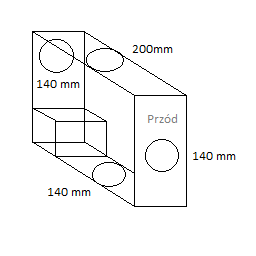 